Resume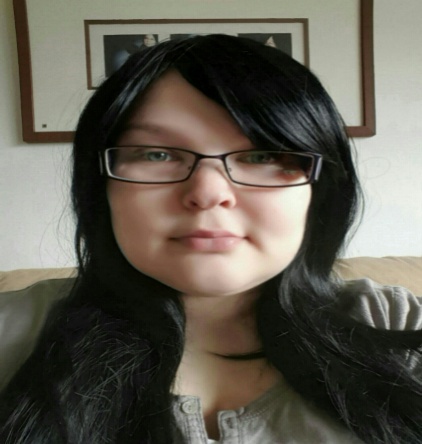 Contact Information          Name:		       Susannah WarnockUK Address: 	       9 Hanover Dale					          Bangor						       		          Co. Down					                      BT19 7NU				Personal Information Age: 			33 years oldD.O.B:			19/02/1982Nationality:		Irish  C.R.C			No criminal convictionsI have all my documents prepared- apostilled BA Degree, sealed transcripts, and apostilled CRC.  Aswell as my Resume, Passport, and pictures.Education      May 2014- 120hr TEFL Qualification achieved from accredited provide     Teaching English One-to-One specialist qualification – completed on the 4th August 2015     Teaching Business English specialist qualification – completed on the 1st September 2015EmploymentHobbies/InterestsHorse-riding,   Reading,   Music,   Sketching/Drawing,   Learning about other cultures and Their historiesPersonal StatementI have been working in an office environment for over 7 years now, and have done a variety of jobs and tasks.  When it comes to work, I am flexible and can pick up new skills quickly. I also get along well with other members of staff, and can work as part of a team or on my own. I am also available to help as and when needed, and can take on new jobs with confidence and with little assistance.I’ve also done presentations during my education in grammar school and college, and found it easy to communicate with the others in the class and get my point across. When it comes to my work, I love to think of new ways to get the information communicated across easily so that it can be understood and remembered. I’m enthusiastic about working with adults or kids and really feel that both sides (them and i) can learn a lot.During 2003-2004, I worked as a teaching assistant in Dundonald High School, helping children aged between 11 and 13 years old, with learning/behavioural problems, and I got along well with the children and found it easy to connect and talk with them in order to help them.  I also worked with a variety of subjects including English, Maths, and Science. And in doing this, i was able to learn a great deal about teaching aswell as showing my flexibility with lesson subjects.I also come from a teaching family as my mother was a Maths teacher in a high school for over 30 years, so I understand about class schedules and lesson structures, and have been around schools most of my life, either as a student, as an member of staff, or the daughter of a staff member.FromTOSchool/College/UniversitySubject(s)19931998Glenlola CollegiateMathsObtainedBangorEnglishObtainedEnglish LiteratureObtainedFrenchObtainedDouble Award ScienceObtained19982000S.E.R.CGNVQ3 Advanced in BusinessObtainedBangorStudies20002003University of Abertay -BA Degree inObtainedDundeeAccountancy and Finance 20082009S.E.R.CNVQ2 in Beauty TherapyObtainedBangorFromToEmployerJob DescriptionReason for LeavingSeptPresentCasual Office WorkGeneral Office/Admin workOnly casual staff 2014DayCan leave any timeSept2013June2014N/AWas studying in South EasternRegional College doing NVQ3 inBeauty TherapyFinishedQualificationOctJULYHousing BenefitWorking Computerised 20122013NewtownardsAccounts and queriesDecided to go backSpeaking to the public To collegesorting post for departmentsMarchMayTeleperformanceCall Advisor- NHS Blood ServiceTemporary  P/T20122012BangorOrganising blood donationsPositionDealing with Patient recordsAnswering medical queries200830/12/2011N.I. Civil ServiceAdministrative Officerwanted somethingBelfastMaintaining computerised differentaccountsGeneral Admin duties- filing,faxing, photocopying, answering phones and talkingto the public20062008N.I. Water ServiceCall Centre Advisorwanted more BelfastWorking Computerised recordsresponsibilitySpeaking to the public andcontractors20052006Phoenix GasBilling Supportbetter workingHolywoodTalking to public conditionsHandling domestic incentivesDealing with other Depts.General Admin work20042005Child BenefitRevenue Officeronly on a BelfastMaintaining ComputerisedTemporary accounts contracttalking to the publicGeneral Admin duties20032004Dundonald HighTeaching  AssistantWanted to trySchoolteaching students aged 11-13Job inBelfastyears old, a variety ofbusinesssubjects including Maths,English, Art, and Science